Четыре журнала, которые точно пригодятся специалисту по охране труда в период пандемииЧтобы доказать, что ваша компания соблюдает указания Роспотребнадзора, вы должны вести четыре журнала учета. Напомним, с марта 2020 года работодатель должен выдавать сотрудникам средства защиты и измерять температуру, проводить дезинфекцию помещений. Такие требования изложены в письме службы от 29.09.2020 № б/н. Пройдете урок и проверите, все ли документы в наличии и порядке.Журнал уборки и дезинфекции помещенийКак оформить журнал. Удобно отразить график дезинфекции и уборки в одной таблице. Если хотите, можете разделить эти сведения на два журнала. Мы приводим один документ.Совет. Если офис компании небольшой, достаточно внести все помещения в один документ. Если кабинетов много и они расположены на нескольких этажах, для каждого подразделения или этажа лучше вести отдельный журнал с графиком уборок.Уборку и дезинфекцию помещений проводят по установленному графику. Роспотребнадзор требует это делать каждые два часа. Важно спланировать график уборок именно с таким интервалом и фиксировать сведения в журнале.Журнал должен о показать, что компания выполняет предписания Роспотребнадзора. Включите графы:
— дату и время уборки;
— название помещения, в котором проводят уборку и дезинфекцию;
— вид уборки; название дезинфицирующего средства и его концентрация;
— сотрудника, который убрал и продезинфицировал помещение.Как учитывать запас дезинфицирующих средств. Роспотребнадзор обязывает иметь пятидневный запас. Как компания получает и расходует эти средства, можете фиксировать отдельно, в том числе в электронном виде.Журнал учета выдачи масок и перчатокДля чего нужен. Работодатель обязан обеспечить сотрудников средствами защиты, ст. 11 Закона от 30.03.1999 № 52-ФЗ. О том, что сотрудникам выдают медицинские маски и перчатки, руководитель издает приказ. Чтобы подтвердить, что сотрудникам выдают средства защиты, лучше завести специальный журнал.Одноразовых масок нужно выдавать столько, чтобы работник в течение рабочего дня мог менять их каждые три часа, Методические рекомендации Главного санитарного врача от 10.12.2018 № МР3.1.0140–18, приложение № 3 письма Роспотребнадзора от 11.04.2020 № 02/6673-2020-32. Так, в течение 40-часовой рабочей недели сотруднику нужно выдать 15 масок.Что грозит компании, если сотрудники работают без масок. Региональные власти установили обязанность работников использовать средства защиты. Чтобы работники соблюдали требование, их нужно ознакомить с приказом о выдаче масок. Тогда за нарушение накажут сотрудников.Если компания не выдает средства защиты, но требует, чтобы работники их использовали, за это оштрафуют работодателя до 300 000 руб., ч. 1 ст. 20.6.1 КоАП.Где взять форму. Форма журнала произвольная. Количество и содержание документов зависят от размера компании.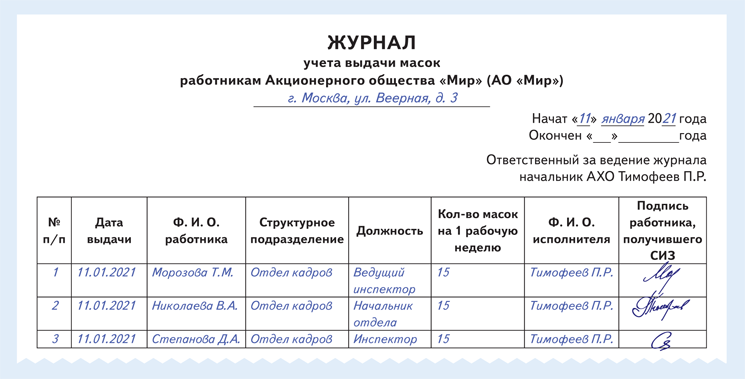 Как оформить журнал. Для разных средств защиты заведите отдельные журналы.Графы в журналах учета средств защиты от коронавируса могут быть такими:
— дата выдачи масок/перчаток;
— Ф. И. О. работника, который получает маски/перчатки;
— структурное подразделение;
— должность;
— количество масок/перчаток на рабочую неделю;
— Ф. И. О. работника, который выдает маски/перчатки;
— подписи работников.Журнал утилизации использованных масок и перчатокДля чего нужен. Компании обязаны утилизировать использованные маски и перчатки по рекомендациям Роспотребнадзора. Журнал учета помогает фиксировать сведения.Правила утилизации масок и перчаток прописали только для медиков, письмо Роспотребнадзора от 07.04.2020 № 02/6339-2020-32. Для остальных компаний, которые выдают маски и перчатки, эти средства не являются медицинскими отходами. Поэтому им можно ориентироваться на общие рекомендации по утилизации Роспотребнадзора от 11.04.2020 № 02/6673-2020-32 приложение № 2:
— сложить использованные маски и перчатки в одноразовый пакет и герметично его завязать;
— выбросить в специальный мусорный контейнер или сжечь.Что грозит, если не вести журнал, но утилизировать маски по правилам. За отсутствие самого журнала компанию не накажут. Это обязательный документ только для компаний медицинской и фармацевтической отраслей, Санитарные правила 2.1.7.2790–10, утв. постановлением Главного санитарного врача от 09.12.2010 № 163.Для остальных меры по утилизации рекомендательные. Но контролеры могут придраться к тому, что использованная маска оказалась в месте, не предназначенном для сбора мусора, и оштрафовать компанию по ст. 20.6.1 КоАП.Журнал утилизации выгодно вести всем. Чтобы работники не разбрасывали использованные маски и перчатки, разместите в офисе плакаты с наглядной информацией о том, как правильно носить и выбрасывать маску.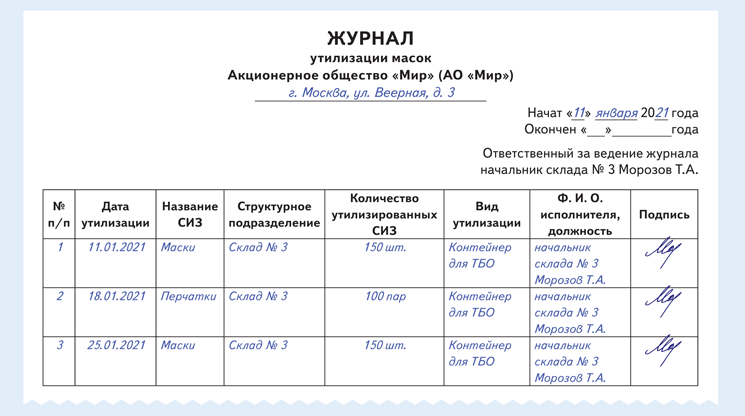 Как оформить журнал. Журнал удобно оформить в виде таблицы с графами:
— дата утилизации;
— подразделение;
— название СИЗ;
— количество утилизированных СИЗ;
— вид утилизации;
— ответственный по подразделению.Журнал регистрации измерения температурыДля чего нужен. Роспотребнадзор и региональные власти требуют, чтобы компании контролировали температуру тела работников при входе в организацию и в течение всего дня, письмо от 29.09.2019 № б/н. Фиксируйте сведения в специальном журнале. Он поможет доказать, что сотрудника законно отстранили от работы в день, когда установили повышенную температуру тела.Что грозит, если не вести. Компанию привлекут к ответственности за «санитарные» нарушения, ст. 6.3 КоАП. Это предупреждение или штраф до 20 000 руб., ч. 1 ст. 6.3 КоАП. В период пандемии размер штрафа возрастает до 500 000 руб., ч. 2 ст. 6.3 КоАП.Как оформить журнал. Унифицированной формы нет. Оформите документ таблицей. Названия колонок могут быть такими:
— дата измерения;
— Ф. И. О. работника;
— подразделение, в котором работает сотрудник;
— должность;
— показатели температуры;
— данные и подпись работника, который проводил измерения.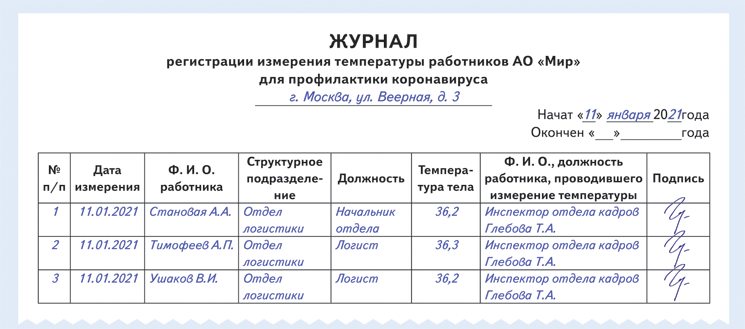 Совет. Удобно вести журнал в электронном виде. Так как данные о температуре тела нужно хранить не более суток, то бумажный журнал придется уничтожать и каждый день заводить заново, информация Роскомнадзора от 10.03.2020.